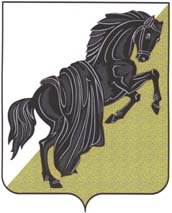 Собрание депутатовКаслинского муниципального районаПЯТОГО СОЗЫВАЧелябинской областиР Е Ш Е Н И Е от «29»декабря 2017 года №225г.КаслиО согласовании передачи администрацией Каслинского муниципального района администрациям сельских поселений, входящих в состав Каслинского муниципального района, осуществления части своих полномочийпо решению вопросов местного значенияВ соответствии с п.3 Порядка заключения соглашений органов местного самоуправления Каслинского муниципального района с органами местного самоуправления поселений, входящих в его состав о передаче (принятии) осуществления части своих полномочий по решению вопросов местного значения, утвержденного решением Собрания депутатов Каслинского муниципального района от 24 октября 2017 №193Собрание депутатов Каслинского муниципального района РЕШАЕТ:1. Согласовать передачу органом местного самоуправления Каслинского муниципального района – администрацией Каслинского муниципального района органам местного самоуправления – администрациям сельских поселений, входящих в состав Каслинского муниципального района, осуществления части своих полномочий по решению вопросов местного значения, предусмотренных пунктами 4,5,18,22 части 1 статьи 14 Федерального закона от 06 октября 2003 года №131-ФЗ «Об общих принципах организации местного самоуправления  в  Российской Федерации».2. Согласовать условия заключаемых соглашений по передаче осуществления части полномочий, указанных в пункте 1 настоящего решения.	3. Направить настоящее решение главе Каслинского муниципального района для заключения соглашений о передаче части полномочий по решению вопросов местного значения на условиях, согласованных пунктом 2 настоящего решения.	4. Настоящее решение вступает в силу с момента его подписания.Председатель Собрания депутатов	Каслинского муниципального района						Л.А.Лобашова